ДОКЛАДо состоянии и развитии конкурентной среды на рынках товаров, работ и услуг Фурмановского муниципального района за 2016 годВнедрение Стандарта развития конкуренции в Фурмановском муниципальном районе осуществляется в соответствии с Соглашением между Правительством Ивановской области и администрацией Фурмановского муниципального района о внедрении в Ивановской области стандарта развития конкуренции от 09.12.2016г. (далее – Соглашение).В целях оценки состояния и развития конкурентной среды на рынках товаров, работ и услуг Фурмановского муниципального района и в соответствии с пунктом 4.2 Соглашения администрацией Фурмановского муниципального района был проведен мониторинг состояния и развития конкурентной среды на рынках товаров, работ и услуг в Фурмановском муниципальном районе.Результаты опросов хозяйствующих субъектов и потребителей.В рамках социологической части мониторинга состояния и развития конкурентной среды в Фурмановском муниципальном районе проведено анкетирование с общей выборкой в 80 респондентов (50 анкет для потребителей и 30 анкет для субъектов предпринимательской деятельности).Мониторинг наличия (отсутствия) административных барьеров и оценки состояния конкурентной среды субъектами предпринимательской деятельности.В рамках социологической части мониторинга наличия (отсутствия) административных барьеров и оценки состояния конкурентной среды в Фурмановском муниципальном районе проведено анкетирование с общей выборкой в 30 респондентов.Наибольший удельный вес респондентов пришелся на субъекты предпринимательской деятельности, осуществляющих свою деятельность на следующих рынках:«Розничная торговля» - 37%,«Текстильное и швейное производство» - 20%,«Транспорт и связь» - 13%,«Гостиницы и рестораны» - 10%.По периоду времени, в течении которого осуществляют свою деятельность субъекты предпринимательской деятельности, респонденты распределились следующим образом (рис. 1).Рис. 1. Период времени, в течение которого осуществляют свою деятельность субъекты предпринимательской деятельности Большинство респондентов осуществляют свою деятельность на локальном рынке (Фурмановский муниципальный район) - 67 %, на рынке Ивановской области - 20%, на рынках нескольких субъектов Российской Федерации - 10%, на рынке Российской Федерации - 3%.В рамках мониторинга были получены оценки представителей хозяйствующих субъектов относительно уровня конкурентной среды на представляемых ими рынках. Согласно полученным данным респонденты в целом позитивно оценивают состояние конкурентной среды в Фурмановском муниципальном районе. Более половины респондентов оценили конкурентную среду на рынках как «высокую» - 57%, как «умеренную» - 26%. «Слабой» состояние конкурентной среды было отмечено 10% респондентов, 7% респондентов затруднились ответить. (рис. 2).Рис. 2. Оценка субъектами предпринимательской деятельности состоянияконкурентной среды в Фурмановском муниципальном районеНаиболее высоко состояние конкурентной среды было оценено представителями рынков «розничная торговля», «текстильное и швейное производство», представителями рынков «транспорт и связь», «предоставление коммунальных услуг» оценено как «умеренная» конкуренция. «Слабой» была признана конкуренция хозяйствующими субъектами на рынке «предоставление услуг по техническому обслуживанию и ремонту автотранспорта».Вместе с тем большинство респондентов считают, что число конкурентов на представляемом ими рынке за последние три года увеличилось (на 1-3 конкурентов - 37%, более чем на 4 конкурента - 23%). Неизменным считают количество конкурентов 13% опрошенных, еще 27% затруднились дать оценку.По результатам мониторинга получены следующие оценки субъектами предпринимательской деятельности наличия (отсутствия) административных барьеров (таблица 1).Таблица 1. Наиболее существенные административные барьеры для ведения текущей деятельности или открытия нового бизнесаИз представленных данных можно сделать вывод, что большинство респондентов отмечают в качестве ограничений ведения предпринимательской деятельности высокие налоги и нестабильность российского законодательства, регулирующего предпринимательскую деятельность (57% и 53% соответственно). Также существенная часть субъектов предпринимательской деятельности отмечают сложность/ затянутость процедуры получений лицензий - 16%, ограничение/сложность доступа к поставкам товаров, оказанию услуг и выполнению работ в рамках госзакупок - 10%, ограничение/сложность доступа к закупкам компаний с государственным участием и субъектов естественных монополий - 7%.Вместе с тем, 17% хозяйствующих субъектов считают, что административные барьеры для ведения текущей деятельности или открытия нового бизнеса в Фурмановском муниципальном районе отсутствуют.Мониторинг удовлетворенности потребителей качеством товаров, работ и услуг на товарных рынках Фурмановского муниципального района и состоянием ценовой конкуренции.В рамках социологической части мониторинга удовлетворенности потребителей качеством товаров, работ и услуг на товарных рынках Фурмановского муниципального района проведено анкетирование с общей выборкой в 50 респондентов.В анкетировании приняло участие 42% мужчин и 58% женщин от общего числа респондентов.Большинство респондентов 42% принадлежат к возрастной группе от 21 до 36 лет, 36% респондентов - в возрасте от 36 до 50 лет, 14% респондентов - старше 51 года и 8% моложе 20 лет.По социальному статусу респонденты распределились следующим образом: работают - 84%, учатся - 8%, пенсионеры - 8%.42% респондентов имеют 1 ребенка, 28% - 2 детей, у 23% детей нет, еще у 7% - от 3 и более детей.Большинство опрошенных имеют высшее образование - 56%, среднее специальное образование имеют 31% респондентов, 13% - неполное высшее образование.По итогам оценки потребителями количества организаций предоставляющих товары, работы и услуги на рынках Фурмановского муниципального района получены следующие результаты (таблица 2).Таблица 2. Оценка потребителями количества организаций, предоставляющих товары, работы и услуги на рынках Фурмановского муниципального районаПо мнению респондентов меньше всего организаций представляют следующие рынки:- «медицинских услуг» - 63% (также 10% респондентов считают, что организации, представляющие данный рынок отсутствуют);«услуг детского отдыха и оздоровления» - 60% (также 10% респондентов считают, что организации, представляющие данный рынок отсутствуют); «услуг дополнительного образования детей», «услуг в сфере культуры» - 58%;«строительства» - 55%.В тоже время 34% респондентов оценили количество организаций, предоставляющих услуги дополнительного образования детей, услуги в сфере культуры на достаточном уровне.Сложная ситуация сложилась на рынке услуг психологопедагогического сопровождения детей с ограниченными возможностями здоровья: 44 % респондентов испытали затруднения при выборе ответа, 16% считают количество организаций на данном рынке достаточным, 37 % считает, что их мало, 3% респондентов считает, что организации предоставляющие данный вид услуг отсутствуют в Фурмановском муниципальном районе.Согласно проведенному анкетированию скорее неудовлетворительным респонденты считают уровень цен на следующих рынках:-	«услуг жилищно-коммунального хозяйства» - 63% (21% респондентов считают уровень цен неудовлетворительным);«медицинских услуг» - 44% (37% респондентов считают уровень цен неудовлетворительным).Большинство потребителей скорее удовлетворены качеством и возможностью выбора товаров, работ, услуг на рынках Фурмановского муниципального района (таблица 3) .Таблица 3. Удовлетворенность потребителей характеристиками товаров, работи услуг на рынках Фурмановского муниципального района(1. Удовлетворен 2. Скорее удовлетворен 3. Скорее не удовлетворен 4. Не удовлетворен 5. Затрудняюсь ответить)В целом потребители считают, что количество организаций на рынках Фурмановского муниципального района увеличилось или осталось неизменным. Сокращение организаций респонденты отметили на рынке продукции агропромышленного комплекса (23%), рынке медицинских услуг (22%) и рынке услуг детского отдыха и оздоровления (21%). Также большинство респондентов отметили рост цен на товары, работы и услуги в районе (за исключением рынка услуг психолого-педагогического сопровождения детей с ограниченными возможностями здоровья). Качество товаров, работ, услуг, а так же возможность выбора, по мнению большинства респондентов, остались на прежних уровнях.Мониторинг удовлетворенности субъектов предпринимательской деятельности и потребителей товаров, работ и услуг качеством (уровнем доступности, понятности и удобства получения) официальной информации о состоянии конкурентной среды на рынках товаров, работ и услуг субъекта Российской Федерации и деятельности по содействию развитию конкуренции, размещаемой уполномоченным органом и муниципальными образованиями.В рамках социологической части данного мониторинга проведено анкетирование с общей выборкой в 80 респондентов.В рамках мониторинга были получены оценки представителей хозяйствующих субъектов относительно уровня доступности, уровня понятности и уровня удобства получения официальной информации о состоянии конкурентной среды на представляемых ими рынках, размещаемой в открытом доступе. Результаты проведенного опроса представлены на рисунке 3.Рис.3. Оценка субъектами предпринимательской деятельности качества информации о состоянии конкурентной среды в Фурмановском муниципальном районе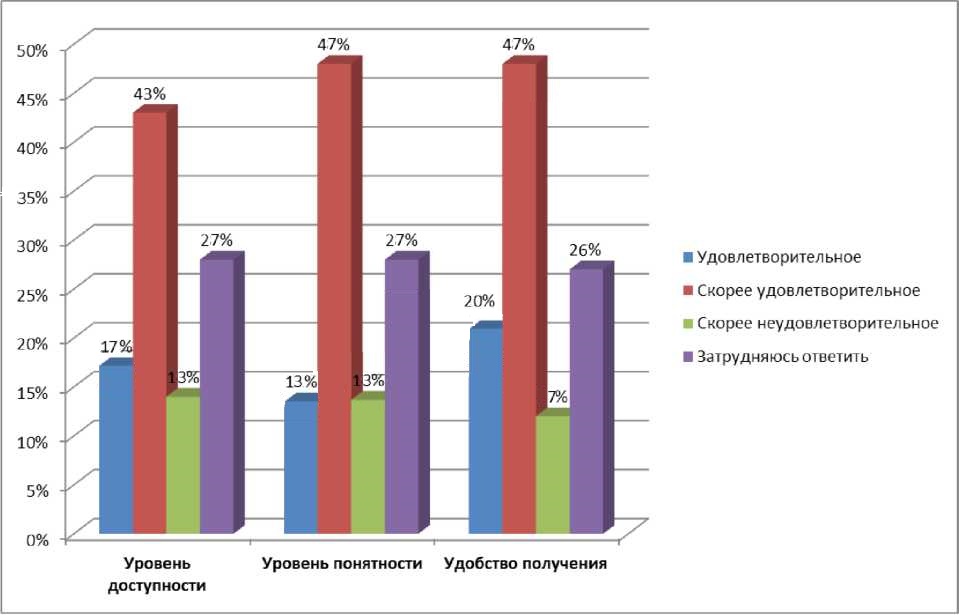 В целом большинство респондентов оценивают качество информации о состоянии конкурентной среды в Фурмановском муниципальном районе как удовлетворительное и скорее удовлетворительное. Однако процент респондентов, неудовлетворенных качеством данной информации или испытывающих затруднения при ее оценке, также существенен.Мониторинг деятельности субъектов естественных монополий на территории Фурмановского муниципального районаВ рамках социологической части данного мониторинга проведено анкетирование с общей выборкой в 30 респондентов.Мониторинг осуществлялся на основании следующих критериев:оценка сроков получения доступа к услугам субъектов естественных монополий в Фурмановском муниципальном районе;оценка сложности (количество) процедур подключения к услугам субъектов естественных монополий в Фурмановском муниципальном районе;оценка стоимости подключения к услугам субъектов естественных монополий в Фурмановском муниципальном районе.Оценка сроков получения доступа к услугам субъектов естественныхмонополий в Фурмановском муниципальном районеТаблица 4. Сроки получения доступа к услугам субъектов естественных монополийПо итогам проведенного анкетирования в отношении сроков получения доступа к услугам субъектов естественных монополий в Фурмановском муниципальном районе респондентами представлены следующие оценки:Большинство респондентов (30%) считают сроки получения доступа к электроснабжению неудовлетворительными.Большинство респондентов считают скорее удовлетворительными сроки получения доступа к следующим услугам субъектов естественных монополий в Фурмановском муниципальном районе:- услуги телефонной связи (30%),- услуги водоснабжения, водоотведения (27%),- услуги теплоснабжения (23%).Оценка сложности (количество) процедур подключения к услугам субъектов естественных монополий в Фурмановском муниципальном районеТаблица 5. Оценка сложности (количество) процедур подключения к услугамсубъектов естественных монополийПо итогам проведенного анкетирования в отношении сложности (количество) процедур подключения к услугам субъектов естественных монополий в Фурмановском муниципальном районе большинство респондентов оценили данный критерий как скорее неудовлетворительный.Оценка стоимости подключения к услугам субъектов естественных монополий в Фурмановском муниципальном районеТаблица 6. Стоимость подключения к услугам субъектов естественных монополийПо итогам проведенного анкетирования большинство респондентов оценили стоимость подключения к услугам субъектов естественных монополий в Фурмановском муниципальном районе как скорее высокую и высокую.На основании проведенного анализа голосов, высказанных в пользу того или иного критерия, можно сделать следующий вывод.Относительно благоприятное мнение высказано в отношении сроков получения доступа к услугам субъектов естественных монополий. Также на основе проведенного анализа можно сделать вывод о том, что сложность (количество) процедур остается весьма неблагоприятным фактором, поскольку по всем видам услуг максимальный удельный вес наблюдается у критерия «скорее неудовлетворительно».Таким образом, сроки получения доступа к услугам всех перечисленных естественных монополий и сложность (количество) процедур подключения в настоящее время определены на невысоком уровне, а стоимость данных услуг оценивается, в большей степени, как «скорее высокая» и «высокая».Вместе с тем хотелось бы отметить, что поскольку среди опрошенных хозяйствующих субъектов Фурмановского муниципального района большинство осуществляет свою деятельность более 5 лет, оценка доступа к услугам субъектов естественных монополий в Фурмановском муниципальном районе не в полной мере отражает текущую ситуацию в данной сфере.Административные барьерыДоляреспондентов,%Высокие налоги57Нестабильность российского законодательства, регулирующего предпринимательскую деятельность53Сложность/затянутость процедуры получений лицензий16Ограничение/сложность доступа к поставкам товаров, оказанию услуг и выполнению работ в рамках госзакупок10Ограничение/сложность доступа к закупкам компаний с государственным участием и субъектов естественных монополий7Коррупция (включая взятки, дискриминацию и предоставление преференций отдельным участникам на заведомо неравных условиях)7Нет ограничений3Другое (дорогие кредиты)3Сложность получения доступа к земельным участкам0Необходимость установления партнерских отношений с органами власти0Ограничение органами власти инициатив по организации совместной деятельности малых предприятий (например, в части создания совместных предприятий, кооперативов и др.)0Иные действия/давление со стороны органов власти, препятствующие ведению бизнеса на рынке или входу на рынок новых участников0Силовое давление со стороны правоохранительных органов (угрозы, вымогательства и т.д.)0РынокИзбыточно(много)ДостаточноМалоНетсовсемЗатрудняюсьответитьРынок услуг дошкольного образования-77%13%-10%;Рынок услуг детского отдыха и оздоровления-23%60%10%7%Рынок услуг дополнительного образования детей-34%58%-8%Рынок медицинских услуг-27%63%10%-Рынок услуг психологопедагогического сопровождения детей с ограниченными возможностями здоровья-16%37%3%44%Рынок услуг в сфере культуры-34%58%2%6%Рынок услуг жилищнокоммунального хозяйства-34%42%8%16%Розничная торговля10%84%6%--Рынок услуг перевозок пассажиров наземным транспортом2%92%6%--Рынок услуг связи-89%8%3%-Рынок услуг социального обслуживания населения-36%34%3%27%Рынок строительства-28%55%13%4%Рынок текстильной промышленности-63%29%2%6%Рынок продукцииагропромышленногокомплекса-64%24%2%10%РынкиУровень ценУровень ценУровень ценУровень ценУровень ценКачествоКачествоКачествоКачествоКачествоВозможностьвыбораВозможностьвыбораВозможностьвыбораВозможностьвыбораВозможностьвыбораРынки123451234512345Рынок услугдошкольногообразования232321321647211313537241321Рынок услуг детского отдыха и оздоровления0223418260452118161529212114Рынок услуг дополнительного образования детей036311815242221618230341618Рынок медицинских услуг510443745104239452237315Рынок услуг психологопедагогического сопровождения детей с ограниченными возможностями здоровья382113553813106635161363Рынок услуг в сфере культуры83734138839395993939130Рынок услуг жилищнокоммунального хозяйства356321855532983847348Розничная торговля213734531637422327551800Рынок услуг перевозок пассажиров наземным транспортом373718531660183318452953Рынок услуг связи213931093939018442371803Рынок услуг социального обслуживания населения2842143423429102581834733Рынок строительства62134261308472916018262333Рынок текстильной промышленности8433181085031388473159Рынок продукцииагропромышленногокомплекса327395263215251933734521УслугиСроки получения доступаСроки получения доступаСроки получения доступаСроки получения доступаСроки получения доступаУслугиудовлетворительноскорееудовлетворительноскореенеудовлетворительнонеудовлетворительнозатрудняюсьответитьВодоснабжение,водоотведение1327231323Газоснабжение1013202730Электроснабжение1017233020Теплоснабжение1323172324Телефонная связь1730131327УслугиСложность (количество) процедур подключенияСложность (количество) процедур подключенияСложность (количество) процедур подключенияСложность (количество) процедур подключенияСложность (количество) процедур подключенияУслугиудовлетворительноскорееудовлетворительноскореенеудовлетворительнонеудовлетворительнозатрудняюсьответитьВодоснабжение,водоотведение1023271030Газоснабжение313272334Электроснабжение313302727Теплоснабжение720232030Телефонная связь1320231034УслугиСтоимость подключенияСтоимость подключенияСтоимость подключенияСтоимость подключенияСтоимость подключенияУслугинизкаяскореенизкаяскореевысокаявысокаязатрудняюсьответитьВодоснабжение,водоотведение720332020Г азоснабжение313332724Электроснабжение310373020Теплоснабжение013402324Телефонная связь720332020